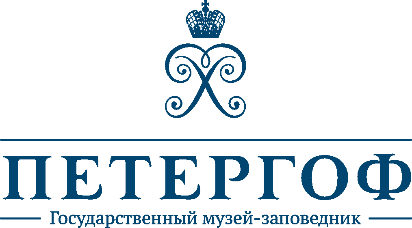 Торжественная церемония открытиявыставочного проекта «Король Сиама. Высокий визит в Петергоф»21 октября 2022, 14:00ГМЗ «Петергоф»21 октября в 14.00 в Белом зале Большого петергофского дворца состоится торжественная церемония открытия выставочного проекта «Король Сиама. Высокий визит в Петергоф».В мероприятии примут участие: член Правительства Санкт-Петербурга – председатель Комитета по внешним связям Санкт-Петербурга Евгений Дмитриевич ГригорьевЧрезвычайный и Полномочный Посол Королевства Таиланд в Российской Федерации Сасиват Вонгсинсаватвременно исполняющий обязанности генерального директора ГМЗ «Петергоф»
Валерий Яковлевич ШеферВ 2022 году Россия и Таиланд отмечают 125-летие установления дипломатических отношений. В рамках празднования этой знаменательной даты на территории Нижнего парка музея-заповедника «Петергоф» 21 октября откроется стендовая выставка, посвященная визиту в Россию в 1897 году сиамского монарха Рама V Чулалонгкорна, в ходе которого была достигнута договоренность об установлении дипломатических отношений и подписании договора между Россией и Сиамом.Организаторами выставочного проекта выступили Посольство Королевства Таиланд 
в России и Государственный музей-заповедник «Петергоф» при поддержке Комитета по внешним связям Санкт-Петербурга. На стендовой выставке представлены воспроизведения фотографий и документы из фондов Государственного музея-заповедника «Петергоф», Государственного музея истории Санкт-Петербурга, Музея антропологии и этнографии им. Петра Великого (Кунсткамера) Российской академии наук, Национального архива Таиланда и Управления национальных музеев при Министерстве культуры Таиланда, Российского государственного исторического архива, Российской национальной библиотеки.Историческая справка:Рама V Чулалонгкорн — король-реформатор. За годы своего правления (1868–1910) он модернизировал социальную сферу, военное ведомство, государственный аппарат. При нем Сиам вступил во Всемирный почтовый союз, были построены железные дороги, отменено рабство. Благодаря дипломатическому таланту Чулалонгкорна Сиаму удалось избежать западной экспансии и сохранить независимость. Сиамцы прозвали его Пхра Пия Махарадж — «Великий Любимый Король».Во время приезда короля Рамы V Чулалонгкорна в Россию в 1897 году основным местом пребывания сиамской делегации стал Петергоф. Здесь, в летней царской резиденции на берегу Финского залива, император Николай II и король Рама V Чулалонгкорн заключили договор, положивший начало 125-летней истории дипломатических отношений между Россией и Королевством Таиланд, называвшемся тогда «Сиам».В Петергофе высокому гостю оказали торжественный прием: парадные обеды и спектакли, посещения столичных достопримечательностей и мест, связанных с историей дома Романовых. Наряду с торжественной частью была и другая – камерная. Теплоту, с которой принимали короля Чулалонгкорна в императорской семье сохранил Дневник Николая II: монархи вместе завтракали и обедали во дворцах парка «Александрия», играли в лаун-теннис, фотографировались в саду.Для аккредитации на открытие выставки просьба прислать на почту press@peterhofmuseum.ru название издания, ФИО корреспондентов, полные паспортные данные с регистрацией и контактный телефон. Аккредитация на открытие выставки завершится 20 октября 2022 в 16:00.В день открытия выставки для пишущих СМИ будет организован трансфер от станции метро «Ленинский проспект». В заявке на аккредитацию просьба указать необходимость трансфера. Количество мест в трансфере ограничено.Остальных мы просим приехать на Дворцовую площадь Петергофа в 14:00.Пресс-служба ГМЗ «Петергоф»press@peterhofmuseum.rupr@peterhofmuseum.ruм.т. +7 (931) 002 43 22www.peterhofmuseum.ru